Российская Федерациямуниципальное бюджетное общеобразовательное учреждение                     средняя общеобразовательная школа №4 имени Г.П.Бочкаря муниципального образования Староминский район Краснодарского краяП Р И К А З      «3» октября 2023 г.	№ ____ст-ца Староминская	«О назначении ответственного за проведение информационно-разъяснительной работы по подготовке к ГИА-9 и ГИА-11 в МБОУ СОШ №4 им. Г.П.Бочкаря в 2023 — 2024 учебном году»    В соответствии с  Порядком проведения итоговой аттестации по образовательным программам среднего общего образования, утвержденным приказом Министерства просвещения Российской Федерации и Федеральной службы по надзору в сфере образования и науки от 4 апреля 2023 г. № 233/552 «Об утверждении Порядка проведения государственной итоговой аттестации по образовательным программам среднего общего образования», Порядком проведения итоговой аттестации по образовательным программам основного общего образования, утверждённым приказом Министерства просвещения Российской Федерации и Федеральной службы по надзору в сфере образования и науки от 4 апреля 2023 г. № 232/551 «Об утверждении Порядка проведения государственной итоговой аттестации по образовательным программам основного общего образования», ПРИКАЗЫВАЮ: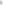 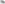 . Назначить ответственным за проведение информационно-разъяснительной работы по подготовке к ГИА-9 и ГИА-11 в 2023-2024 учебном году заместителя директора по УВР Сербат Е.Н.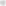 Ответственному за размещение информации на официальном сайте МБОУ СОШ №4 им.Г.П.Бочкаря Лупенок М.В. обеспечить размещение настоящего приказа на официальном сайте в информационно-телекоммуникационной сети «Интернет».. Контроль за исполнением настоящего приказа оставляю за собой.      Директор МБОУ СОШ №4                                                                        Е.В.Кропачева      им.Г.П.Бочкаря